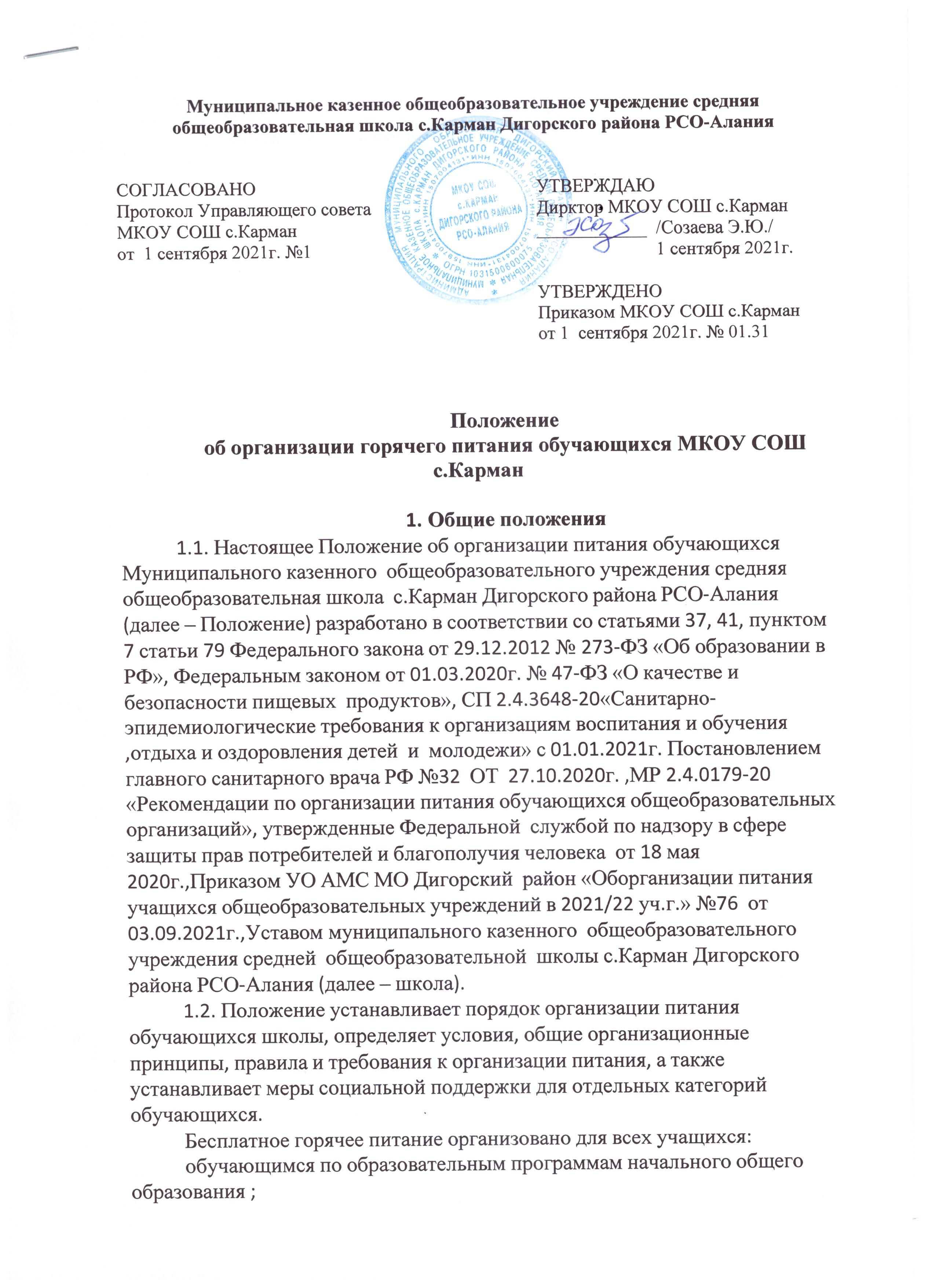 изучение мнения обучающихся и их родителей (законных представителей) по организации и улучшению качества питания;участие в разработке предложений и рекомендаций по улучшению качества питания обучающихся.Права и ответственность комиссии по контролю организации питания обучающихсяДля осуществления возложенных функций комиссии предоставлены следующие права:Контролировать в школе организацию и качество питания обучающихся.Получать информацию по организации питания, качеству приготовляемых блюд и соблюдению санитарно-гигиенических норм.Заслушивать на своих заседаниях отчеты по обеспечению качественного питания обучающихся.Проводить проверку работы школьной столовой не в полном составе, но в присутствии не менее трёх человек на момент проверки.Изменить график проверки, если причина объективна.Вносить предложения по улучшению качества питания обучающихся.Состав и порядок работы комиссии доводится до сведения работников школьной столовой, педагогического коллектива, обучающихся и родителей (законных представителей).Члены Комиссии несут персональную ответственность за невыполнение или ненадлежащее исполнение возложенных на них обязанностей;Комиссия несет ответственность за необъективную оценку по организации питания и качества предоставляемых услуг.Организация деятельности комиссии по контролю организации питания обучающихсяКомиссия формируется на основании приказа директора школы. Полномочия комиссии начинаются с момента подписания соответствующего приказа.Комиссия выбирает председателя, секретаря.Комиссия составляет план-график контроля по организации качественного питания школьников.О результатах работы комиссия информирует администрацию школы и родительские комитеты.Один раз в четверть комиссия знакомит с результатами деятельности директора школы.По итогам учебного года комиссия готовит аналитическую справку для отчёта по самообследованию образовательной организации.Заседания комиссии проводятся по мере необходимости, но не реже одного раза в четверть и считаются правомочными, если на них присутствует не менее 2/3 ее членов.Решение комиссии принимаются большинством голосов из числа присутствующих членов путём открытого голосования и оформляются актом.Документация комиссии по контролю организации питания учащихсяЗаседания комиссии оформляются протоколом. Протоколы подписываются председателем.Тетрадь протоколов заседания комиссии хранится у ответственного за организацию питания.